Campus: GuarulhosCampus: GuarulhosCampus: GuarulhosCurso (s): Filosofia Curso (s): Filosofia Curso (s): Filosofia Unidade Curricular (UC): Filosofia, Ensino e Formação II: Filosofia no BrasilUnidade Curricular (UC): Filosofia, Ensino e Formação II: Filosofia no BrasilUnidade Curricular (UC): Filosofia, Ensino e Formação II: Filosofia no BrasilUnidade Curricular (UC): [Nome da UC em inglês]Unidade Curricular (UC): [Nome da UC em inglês]Unidade Curricular (UC): [Nome da UC em inglês]Unidade Curricular (UC): [Nome da UC em espanhol - opcional]Unidade Curricular (UC): [Nome da UC em espanhol - opcional]Unidade Curricular (UC): [Nome da UC em espanhol - opcional]Código da UC: 8556Código da UC: 8556Código da UC: 8556Docente Responsável/Departamento: Sílvio Rosa FilhoDocente Responsável/Departamento: Sílvio Rosa FilhoContato (e-mail) (opcional): silvio.rosa@unifesp.br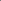 Docente(s) Colaborador(es)/Departamento(s): Docente(s) Colaborador(es)/Departamento(s): Contato (e-mail) (opcional): Ano letivo: 2023Termo: 8ºTurno: vespertino e noturnoNome do Grupo/Módulo/Eixo da UC (se houver): Idioma em que a UC será oferecida: (x ) Português(  ) English(  ) Español(  ) Français(  ) Libras(  ) Outros:UC:(x) Fixa( ) Eletiva( ) OptativaOferecida como:(x) Disciplina
(  ) Módulo
(  ) Estágio (  ) Outro Oferta da UC: (x) Semestral (  ) AnualAmbiente Virtual de Aprendizagem: (  ) Moodle
(  ) Classroom(  ) Outro (x) Não se aplica Ambiente Virtual de Aprendizagem: (  ) Moodle
(  ) Classroom(  ) Outro (x) Não se aplica Ambiente Virtual de Aprendizagem: (  ) Moodle
(  ) Classroom(  ) Outro (x) Não se aplica Pré-Requisito (s) - Indicar Código e Nome da UC: Pré-Requisito (s) - Indicar Código e Nome da UC: Pré-Requisito (s) - Indicar Código e Nome da UC: Carga horária total (em horas): 90Carga horária total (em horas): 90Carga horária total (em horas): 90Carga horária teórica (em horas): 73Carga horária prática (em horas): 17Carga horária de extensão (em horas): Se houver atividades de extensão, indicar código e nome do projeto ou programa vinculado na Pró-Reitoria de Extensão e Cultura (Proec): Se houver atividades de extensão, indicar código e nome do projeto ou programa vinculado na Pró-Reitoria de Extensão e Cultura (Proec): Se houver atividades de extensão, indicar código e nome do projeto ou programa vinculado na Pró-Reitoria de Extensão e Cultura (Proec): Ementa: A partir do processo histórico do desenvolvimento das ideias no Brasil reconhecer a situação, o sentido e o valor da experiência da Filosofia entre nós. Ementa: A partir do processo histórico do desenvolvimento das ideias no Brasil reconhecer a situação, o sentido e o valor da experiência da Filosofia entre nós. Ementa: A partir do processo histórico do desenvolvimento das ideias no Brasil reconhecer a situação, o sentido e o valor da experiência da Filosofia entre nós. Conteúdo programático: A. ELEMENTOS DE UMA VISÃO DO BRASIL1. Introdução a três intérpretes do Brasil: Gilberto Freyre, Sérgio Buarque de Hollanda e Caio Prado Jr.2. Condição do intelectual: passagem da inconsciência social à consciência técnica3. Direito à literatura, direito à formação4. A educação depois de 1968: fim de uma ilusão liberal5. Leitura e Interrogação: uma aula de Bento Prado Jr. em 1966B. FORMAÇÃO DE UMA CULTURA FILOSÓFICA6.  Uma concepção essencialmente crítica da filosofia7. Releituras de “Instinto de Nacionalidade”8. Estrutura, instauração e conflito das filosofias9. Saída da menoridade, tempo brasileiroC. MAIS DO QUE UMA PROFISSÃO10. A questão dos cursos de filosofia11. Modos de aproximar-se de uma realidade social autoritária12. Fazer história da filosofia, a liberdade de interrogar e a situação da filosofia13. Obra do pensamento, ideia de transformaçãoD. DA GUERRA COSMOPOLITA À IDEIA DE “PAZ TOTAL”14. Guerra moderna e guerra cosmopolita15. Depois de Junho: da herança impossível de 196816. Depois de Junho: Educação depois da Catástrofe17. PostscriptumConteúdo programático: A. ELEMENTOS DE UMA VISÃO DO BRASIL1. Introdução a três intérpretes do Brasil: Gilberto Freyre, Sérgio Buarque de Hollanda e Caio Prado Jr.2. Condição do intelectual: passagem da inconsciência social à consciência técnica3. Direito à literatura, direito à formação4. A educação depois de 1968: fim de uma ilusão liberal5. Leitura e Interrogação: uma aula de Bento Prado Jr. em 1966B. FORMAÇÃO DE UMA CULTURA FILOSÓFICA6.  Uma concepção essencialmente crítica da filosofia7. Releituras de “Instinto de Nacionalidade”8. Estrutura, instauração e conflito das filosofias9. Saída da menoridade, tempo brasileiroC. MAIS DO QUE UMA PROFISSÃO10. A questão dos cursos de filosofia11. Modos de aproximar-se de uma realidade social autoritária12. Fazer história da filosofia, a liberdade de interrogar e a situação da filosofia13. Obra do pensamento, ideia de transformaçãoD. DA GUERRA COSMOPOLITA À IDEIA DE “PAZ TOTAL”14. Guerra moderna e guerra cosmopolita15. Depois de Junho: da herança impossível de 196816. Depois de Junho: Educação depois da Catástrofe17. PostscriptumConteúdo programático: A. ELEMENTOS DE UMA VISÃO DO BRASIL1. Introdução a três intérpretes do Brasil: Gilberto Freyre, Sérgio Buarque de Hollanda e Caio Prado Jr.2. Condição do intelectual: passagem da inconsciência social à consciência técnica3. Direito à literatura, direito à formação4. A educação depois de 1968: fim de uma ilusão liberal5. Leitura e Interrogação: uma aula de Bento Prado Jr. em 1966B. FORMAÇÃO DE UMA CULTURA FILOSÓFICA6.  Uma concepção essencialmente crítica da filosofia7. Releituras de “Instinto de Nacionalidade”8. Estrutura, instauração e conflito das filosofias9. Saída da menoridade, tempo brasileiroC. MAIS DO QUE UMA PROFISSÃO10. A questão dos cursos de filosofia11. Modos de aproximar-se de uma realidade social autoritária12. Fazer história da filosofia, a liberdade de interrogar e a situação da filosofia13. Obra do pensamento, ideia de transformaçãoD. DA GUERRA COSMOPOLITA À IDEIA DE “PAZ TOTAL”14. Guerra moderna e guerra cosmopolita15. Depois de Junho: da herança impossível de 196816. Depois de Junho: Educação depois da Catástrofe17. PostscriptumObjetivos:Objetivos Gerais: O curso se propõe a oferecer uma introdução a temas e problemas relacionados à filosofia no Brasil. Tomando em consideração elementos constitutivos de uma visão modernizadora do país no século XX, trata-se de investigar o vínculo entre tradição e prosa críticas, formação da cultura filosófica e experiência do pensamento, com vistas à formulação de questões contemporâneas, atinentes à destinação social de quem se ocupa com filosofia.Objetivos Específicos: Na parte que concerne ao tema da formação da cultura filosófica, o curso se concentra em questões tais como: a descoberta e as interpretações da “matéria brasileira”; significados da hegemonia cultural da literatura brasileira; traços característicos e distintivos das “faculdades coloniais” (medicina, engenharia, direito) e da “filosofia universitária”, continuidades e rupturas da criação da universidade no Brasil; formulações da hipótese relativa ao alcance “cosmopolita” de temas e problemas brasileiros.Na parte que concerne aos limites da profissionalização, o curso procura colocar em foco questões tais como: a filosofia nas salas de aula e no mundo coberto de lives; ângulos de abordagem e reconfigurações da “realidade brasileira”; o historiador e a historiadora da filosofia, para muito além dos “mitos gêmeos” (pura interioridade intelectual imperecível e exterioridade das condições históricas externas ao pensamento); aspectos da ideia de transformação social como “obra do pensamento”; a educação depois de 1968 e depois da “Catástrofe”.Objetivos:Objetivos Gerais: O curso se propõe a oferecer uma introdução a temas e problemas relacionados à filosofia no Brasil. Tomando em consideração elementos constitutivos de uma visão modernizadora do país no século XX, trata-se de investigar o vínculo entre tradição e prosa críticas, formação da cultura filosófica e experiência do pensamento, com vistas à formulação de questões contemporâneas, atinentes à destinação social de quem se ocupa com filosofia.Objetivos Específicos: Na parte que concerne ao tema da formação da cultura filosófica, o curso se concentra em questões tais como: a descoberta e as interpretações da “matéria brasileira”; significados da hegemonia cultural da literatura brasileira; traços característicos e distintivos das “faculdades coloniais” (medicina, engenharia, direito) e da “filosofia universitária”, continuidades e rupturas da criação da universidade no Brasil; formulações da hipótese relativa ao alcance “cosmopolita” de temas e problemas brasileiros.Na parte que concerne aos limites da profissionalização, o curso procura colocar em foco questões tais como: a filosofia nas salas de aula e no mundo coberto de lives; ângulos de abordagem e reconfigurações da “realidade brasileira”; o historiador e a historiadora da filosofia, para muito além dos “mitos gêmeos” (pura interioridade intelectual imperecível e exterioridade das condições históricas externas ao pensamento); aspectos da ideia de transformação social como “obra do pensamento”; a educação depois de 1968 e depois da “Catástrofe”.Objetivos:Objetivos Gerais: O curso se propõe a oferecer uma introdução a temas e problemas relacionados à filosofia no Brasil. Tomando em consideração elementos constitutivos de uma visão modernizadora do país no século XX, trata-se de investigar o vínculo entre tradição e prosa críticas, formação da cultura filosófica e experiência do pensamento, com vistas à formulação de questões contemporâneas, atinentes à destinação social de quem se ocupa com filosofia.Objetivos Específicos: Na parte que concerne ao tema da formação da cultura filosófica, o curso se concentra em questões tais como: a descoberta e as interpretações da “matéria brasileira”; significados da hegemonia cultural da literatura brasileira; traços característicos e distintivos das “faculdades coloniais” (medicina, engenharia, direito) e da “filosofia universitária”, continuidades e rupturas da criação da universidade no Brasil; formulações da hipótese relativa ao alcance “cosmopolita” de temas e problemas brasileiros.Na parte que concerne aos limites da profissionalização, o curso procura colocar em foco questões tais como: a filosofia nas salas de aula e no mundo coberto de lives; ângulos de abordagem e reconfigurações da “realidade brasileira”; o historiador e a historiadora da filosofia, para muito além dos “mitos gêmeos” (pura interioridade intelectual imperecível e exterioridade das condições históricas externas ao pensamento); aspectos da ideia de transformação social como “obra do pensamento”; a educação depois de 1968 e depois da “Catástrofe”.Metodologia de ensino: Aulas expositivas, leituras orientadas, semináriosAvaliação: Trabalho individual dissertativo, entregue no final do curso.Bibliografia BIBLIOGRAFIA BÁSICAANDRADE, Mário. “Elegia de Abril”. In: Aspectos da Literatura Brasileira. Belo Horizonte, Itatiaia, 2002.ARANTES, Paulo Eduardo. Um departamento francês de ultramar: estudos sobre a formação da cultura filosófica uspiana. Rio de Janeiro: Paz e Terra, 1994.CANDIDO, Antonio. Formação da literatura brasileira. Belo Horizonte: Ed. Itatiaia, 1993._____. “Direito à formação”. In: Vários escritos. São Paulo, Rio de Janeiro: Duas Cidades, Ouro sobre Azul, 2004._____. “O significado de Raízes do Brasil”. In: Raízes do Brasil. São Paulo: Companhia das Letras, 1995. CHAUÍ, Marilena de Souza. Em defesa da educação pública, gratuita e democrática.PRADO Jr., Bento. “Leitura e interrogação: uma aula de 1966”. In: A retórica de Rousseau e outros ensaios. São Paulo: Cosac Naify, 2008._____. “A educação depois de 1968, ou cem anos de ilusão”. In: Alguns Ensaios: filosofia, literatura, psicanálise. São Paulo: Max Limonad, 1985.BIBLIOGRAFIA COMPLEMENTARALMEIDA, Manoel Antônio. Memórias de um sargento de milícias. São Paulo: Ateliê Editorial, 2016.ANDRADE, Mário. Amar, verbo intransitivo. Belo Horizonte, Rio de Janeiro: Villa Rica, 1995.ANDRADE, Mário & BANDEIRA, Manuel. Correspondência. São Paulo: Edusp, 2001.ARANTES, Paulo Eduardo. Sentimento da dialética na experiência intelectual brasileira. São Paulo: Paz e Terra, 1992._____. O fio da meada: uma conversa e quatro entrevistas sobre filosofia e vida nacional. Rio de Janeiro: Paz e Terra, 1996._____. “Notícias de uma guerra cosmopolita”. In: Extinção. São Paulo: Boitempo, 2007._____. Novo tempo do mundo. São Paulo: Boitempo, 2014._____. “Uma educação pela espera”. In: Antonio Candido 100 Anos. São Paulo: Editora 34, 2018.ARANTES, Otília Beatriz Fiori & ARANTES, Paulo Eduardo. Sentido da formação: três estudos sobre Antonio Candido, Gilda de Mello e Souza e Lúcio Costa. Rio de Janeiro: Paz e Terra, 1997.ASSIS, Machado de. “Instinto de nacionalidade”. In: Crítica literária. Rio de Janeiro, São Paulo, Porto Alegre: W.M. Jackson, 1944._____. Badaladas. Doutor Semana. São Paulo: Nankin, 2019; tomos I e II.AZEVEDO, Aluísio. O cortiço. São Paulo: Ateliê Editorial, 2012.BUARQUE DE HOLLANDA, Sérgio. Raízes do Brasil. Rio de Janeiro: Editora Nova Aguilar, 2000 – Coleção “Intérpretes do Brasil”, volume 3.  CANDIDO, Antonio. “Dialética da malandragem”. In: O discurso e a cidade. São Paulo: Duas Cidades, 1993._____. “De cortiço a cortiço”. In: O discurso e a cidade. São Paulo: Duas Cidades, 1993._____. “Quatro esperas”. In: O discurso e a cidade. São Paulo: Duas Cidades, 1993.CANHADA, Júlio Miranda. O discurso e a história: fiosofia no Brasil no século XIX. São Paulo: Loyola, 2020.CHAUÍ, Marilena de Souza. Escritos sobre a universidade. São Paulo: Edunesp, 2001._____. “Prefácio”. In: Videologias, de Eugênino BUCCI & Maria Rita KEHL. São Paulo: Boitempo, 2004._____. Contra a servidão voluntária. São Paulo: Autêntica, P. Abramo, 2013._____. Manifestações ideológicas do autoritarismo brasileiro. São Paulo: Autêntica, P. Abramo, 2013._____. A ideologia da competência. São Paulo: Autêntica, P. Abramo, 2014._____. Conformismo e resistência. São Paulo: Autêntica, P. Abramo, 2014.CRUZ COSTA, João. Contribuição à história das ideias no Brasil. Rio de Janeiro: José Olympio, 1956,DOMINGUES, Ivan. Filosofia no Brasil: legados & perspectivas. São Paulo, Edunesp, 2017.FIGUEIREDO, Priscila. Em busca do inespecífico: leitura de Amar, verbo intransitivo de Mário de Andrade. São Paulo: Nankin, 2001.FREITAG, Michel. Le naufrage de l’université. Paris: Éditions de la Découverte, 1996.FREYRE, Gilberto. Casa Grande & Senzala. Rio de Janeiro: Editora Nova Aguilar, 2000 – Coleção “Intérpretes do Brasil”, volume 2.MELLO E SOUZA, Gilda de. “A estética rica e a estética pobre dos professores franceses”. In: Exercícios de leitura. São Paulo: Duas Cidades, Editora 34, 2008.NOBRE, Marcos & REGO, José Márcio. Conversas com filósofos brasileiros. São Paulo: Ed. 34, 2000.NOVAIS, Fernando. “Passagens para o Novo Mundo”. In: Aproximações: estudos de história e historiografia. São Paulo: Cosac Naify, 2005.PORCHAT, Oswaldo. Ceticismo e vida comum. São Paulo: Brasiliense, 1994.PRADO Jr., Bento. “O problema da filosofia no Brasil”. São Paulo: Max Limonad, 1985.PRADO Jr., Caio. Formação do Brasil contemporâneo. Rio de Janeiro: Editora Nova Aguilar, 2000 – Coleção “Intérpretes do Brasil”, volume 3.  SCHWARZ, Roberto. Ao vencedor as batatas, São Paulo: Duas Cidades, Editora 34, 2000._____. O pai de família e outros estudos, Rio de Janeiro: Paz e Terra, 1978._____. Duas meninas. São Paulo: Companhia das Letras, 1997._____. Que horas são?, São Paulo: Companhia das Letras, 2012._____. Um mestre na periferia do capitalismo, São Paulo: Duas Cidades, Editora 34, 2000._____. Seja como for: entrevistas, retratos e documentos. São Paulo: Editora 34, 2019.Slaughter, Sheila, & Larry Leslie. Academic Capitalism: Politics, Policies, and the Entrepreneurial University. Baltimore: The Johns Hopkins Univ. Pr., 1997.SOUZA, Regina Magalhães. “Trabalhadores vão à faculdade: notas para uma investigação sobre sujeitos que voltam a estudar” (capítulo de livro coletivo organizado por Nilton Ota e Luciano Pereira, ainda inédito; versão digital será fornecida em aula).VIANNA, Sílvia. Rituais do sofrimento. São Paulo: Boitempo, 2013.Cronograma: AGOSTO- 16/08: 1ª Aula – Leitura de A. Cândido, “O significado de Raízes do Brasil”- 23/08: 2ª Aula – M. de Andrade, “Elegia de Abril”- 30/08: 3ª Aula – A. Candido, “Direito à literatura”SETEMBRO:- 06/09: 4ª Aula – B. Prado Jr., “A educação depois de 1968, cem anos de ilusão”- 13/09: 5ª Aula – B. Prado Jr., “Leitura e interrogação: uma aula de 1966”- 20/09: 6ª Aula – P. Arantes, “Certidão de nascimento”- 27/09: 7ª Aula – P. Arantes, “Instinto de nacionalidade”OUTUBRO:- 04/10: 8ª Aula – P. Arantes, “O essencial de uma filosofia é uma certa estrutura” e “Instauração filosófica no Brasil”- 11/10: 9ª Aula – P. Arantes, “Timidez da filosofia” e “A musa do departamento”- 18/10: 10ª Aula – M. Chauí, “Quem são os amigos da filosofia?”- 25/10: 11ª Aula – M. Chauí, “Alguns aspectos da filosofia no Brasil, 1965-1985”NOVEMBRO:- 01/11: 12ª Aula – M. Chauí, “Fazer história da filosofia” e “A situação da filosofia”- 08/11: 13ª Aula – M. Chauí, “A filosofia como amor ao saber”- 22/11: 14ª Aula – P. Arantes, “Guerra cosmopolita”- 29/11: 15ª Aula – P. Arantes, “Depois de junho a paz será total” (partes 1-4)DEZEMBRO:- 06/12 –  16ª Aula: P. Arantes, P. Arantes, “Depois de junho a paz será total” (partes 5-7)- 13/12 – 17ª Aula: P. Arantes, “Depois de junho a paz será total” (Postscriptum)